ΕΔΡΑΟμιλος Αντισφαίρισης Γλυφάδας(5 χωμάτινα γήπεδα)Ημερομηνίες αγώνωνΕναρξη: 16/3/2023Λήξη: 09/04/2023Ωράριο ΑγώνωνΚαθημερινα απο 16.00Και ΣΚ από 09.00Επιδιατητής ΑγώνωνΖαρειφόπουλος ΚώσταςΒοηθός ΕπιδιατητήΣταυρίδου ΕλισάβετΚατηγορίεςΜΟΝΑΑνδρών Μasterέως 39 (ερασιτέχνες)  40-49 (ερασιτέχνες)  50+60+Ανδρών Rookies (έως 2 έτη)Ανδρών Medium (έως 3,5 έτη)Γυναικών OpenΓυναικών έως 40Γυναικών 40+50+Γυναικών Rookies (έως 2 έτη)Γυναικών Medium (έως 3,5 έτη)ΔΙΠΛΑΔιπλά  Ανδρών ΜasterΔιπλά Ανδρών έως 39 (ερασιτέχνες)  Διπλά Ανδρών 40-54 (ερασιτέχνες)  Διπλά Ανδρών 55+ (ερασιτέχνες) η (άθροισμα 110 και οι 2)Διπλά Γυναικών ΜasterΔιπλά Γυναικών έως 44 (ερασιτέχνες)Διπλά Γυναικών 45+(ερασιτέχνες)Διπλά Μικτά ΟpenΔιπλά Μικτά (-39 ο άνδρας -39 γυναίκα)Μικτά (από 40 έως 54 ο άνδρας και η γυναίκα)Μικτά   σύνολο 110 Διπλά Rookies/Medium ΑνδρώνΔιπλά Rookies /Medium Γυναικών Μεικτά Rookies/Medium ADULT/JUNIORΠαρατηρήσεις:H δήλωση της κατηγορίας γίνεται με ευθύνη των αγωνιζομένων. Σε περίπτωση λανθασμένης δήλωσης ο αγωνιζόμενος θα αποκλείεται από το τουρνουά.Όλες οι άλλες κατηγορίες είναι για ερασιτέχνες. Στα διπλά ισχύει ο κανονισμός, ότι ο μικρότερος σε ηλικία παίκτης κατεβάζει τον μεγαλύτερο σε ηλικία συμπαίκτη του, στη μικρότερη κατηγορία.Οι αγωνιζόμενοι, αν το επιθυμούν, έχουν τη δυνατότητα να δηλώσουν συμμετοχή σε κατηγορία μικρότερη της ηλικίας τους.Αν οι συμμετοχές κάποιας κατηγορίας είναι λιγότερες από οκτώ, οι διοργανωτές θα επιλέξουν, κατά την κρίση τους, σύμπτυξη κατηγοριών ή Round Robin.Σε περίπτωση κακών καιρικών συνθηκών δύναται να υπάρξουν διαφοροποιήσεις στην ώρα έναρξης και στο πρόγραμμα των αγώνων.Η κατηγορία Rookies απευθύνεται σε πρωτοεμφανιζόμενους παίκτες οι οποίοι δεν ασχολούνται με το τένις, συστηματικά, για περίοδο άνω των 2 ετών.Τρόπος διεξαγωγής πρωταθλήματοςΜΟΝΑ2 νικηφόρα sets των 6 games (6-6 tie-break των 7 πόντων). Σε περίπτωση ισοπαλίας 1-1 set θα διεξάγεται match tie-break των 10 πόντων. Οι κατηγορίες Rookies και Medium Αντρών και Γυναικών μονά θα διεξάγεται με το σύστημα του no ad.ΔΙΠΛΑ2 νικηφόρα sets των 6 games (6-6 tie-break των 7 πόντων) με το σύστημα NO-AD. Σε περίπτωση ισοπαλίας 1-1 set θα διεξάγεται match tie-break των 10 πόντων.Υποχρεώσεις αγωνιζόμενωνΟι αγωνιζόμενοι οφείλουν να προσέρχονται 10 λεπτά πριν τον αγώνα τους στην γραμματεία. Αγωνιζόμενος που δεν θα παρουσιαστεί εντός 15 λεπτών από την προγραμματισμένη ώρα της συνάντησης θα χάνει τον αγώνα.Όσοι δεν δήλωσαν συμμετοχή στην προκαθορισμένη ημερομηνία έχουν το δικαίωμα να γράφονται στην Λίστα Αναπληρωματικών. Έτσι θα έχουν την δυνατότητα να μπουν στο ταμπλό, με σειρά προτεραιότητας, εφόσον κάποιος αγωνιζόμενος δεν παρουσιαστεί στον προγραμματισμένο αγώνα του. Η Λίστα Αναπληρωματικών κλείνει με την έναρξη των αγώνων της κατηγορίας τους.Η πρόληψη της υγείας του κάθε αγωνιζόμενου είναι προσωπική ευθύνη του καθενός.Προθεσμία Δηλώσεων συμμετοχήςΟι δηλώσεις συμμετοχής γίνονται δεκτές ως και την Τρίτη 13/03/2023 και ώρα 12.00. Τρόποι δήλωσης συμμετοχής:  Μέσω www.tennisleague.gr στη γραμματεία του Ομίλου Αντισφαίρισης ΓλυφάδαςΤηλεφωνικά 6932776577 / 210 89 82 893Μέσω email info@tennisleague.gr Διευκρινίσεις:Στη δήλωση συμμετοχής οι αθλητές πρέπει οπωσδήποτε να δηλώνουνΗμερομηνία γέννησηςΚινητό τηλέφωνο επικοινωνίαςE-mail (εφόσον διαθέτουν)Κατηγορίες στις οποίες επιθυμούν να συμμετάσχουν Ημέρα (μία καθημερινή) και ώρες που δεν μπορούν να αγωνισθούν.Όσοι εκ των αγωνιζομένων μπορούν να αγωνίζονται τις πρωινές ώρες, παρακαλούνται να το δηλώσουν κατά την εγγραφή τους στο τουρνουά.Η Γραμματεία των αγώνων θα λάβει υπόψιν της τις ιδιαιτερότητες που θα δηλωθούν στον καταρτισμό του προγράμματος, όμως θα τις ικανοποιεί μόνο όταν αυτό είναι εφικτό.Σε περίπτωση μη συμφωνίας των αθλητών στην ώρα του αγώνα τους, θα γίνεται κλήρωση και ο νικητής θα επιλέγει την ημέρα και ώρα.Σε περίπτωση που αγωνιζόμενος δηλώσει σε περισσότερες από μία κατηγορίες ενδέχεται να αγωνισθεί σε δύο αγώνες ημερησίως.Χρηματική εισφορά40€ η πρώτη κατηγορία 25€ η κάθε επόμενη. Η καταβολή των παράβολων συμμετοχής θα γίνεται με το sign in στη γραμματεία του Ομίλου Κλήρωση ΑγώνωνΗ κλήρωση για τον καθορισμό του προγράμματος των αγώνων θα πραγματοποιηθεί την Πέμπτη 14/03/2023. Ενημέρωση ΑγωνιζομένωνΤο πρόγραμμα και τα αποτελέσματα των αγώνων θα αναρτώνται καθημερινά σε πίνακα του Club. Οι αθλητές, αθλήτριες θα έχουν την δυνατότητα να ενημερώνονται για την κλήρωση και για την ώρα του αγώνα τους από τις 14/03/2023 στο site www.tennisleague.gr. Οι αγωνιζόμενοι οφείλουν να ενημερώνονται έγκαιρα και με δική τους ευθύνη για την ημέρα και την ώρα τέλεσης του αγώνα τους.Τελικοί Αγώνες Έπαθλα και Κλήρωση των ΔώρωνΟι τελικοί αγώνες θα διεξαχθούν την Κυριακή 09/04/2023. Σε περίπτωση δυσμενών καιρικών συνθηκών η πού μεγάλης συμμετοχές, η οργανωτική επιτροπή θα αποφασίσει διαφορετικά και υπάρχει περίπτωση το τουρνουά να διακοπεί την Μεγάλη Εβδομάδα και να συνεχιστεί και ολοκληρωθεί μετά την Τρίτη του Πάσχα. Έπαθλα απονέμονται στους δύο (2) πρώτους νικητές κάθε κατηγορίας.Μπάλες ΤουρνουάΘα ανακοινωθεί ΔΩΡΑΜετά την απονομή των επάθλων ακολουθεί κλήρωση πολλών και μεγάλων δώρων που έχουν προσφέρει οι χορηγοί, δωροθέτες και υποστηρικτές του τουρνουά. (αξίας έως 10.000 ευρώ) Δικαίωμα στην κλήρωση έχουν όλοι οι συμμετέχοντες στο τουρνουά. Tennis League 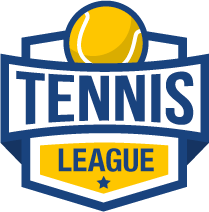 ΕΡΑΣΙΤΕΧΝΙΚΟ ΤΟΥΡΝΟΥΑ ΤΕΝΙΣ 2023ΜΟΝΑ & ΔΙΠΛΑΟ.Α.Γ.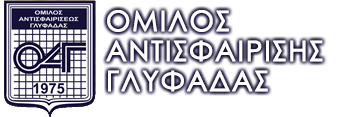 